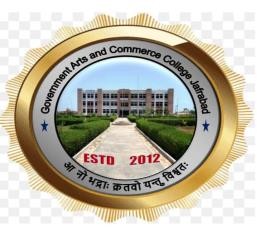 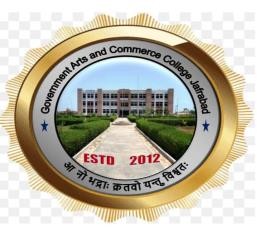 GOVERNMENT ARTS AND COMMERCE COLLEGE, JAFRABADVisit to Gram Vidypith, SanosaraREPORT OF Visit HELD ON 11th March, 2024COMMITTEE SSIPCo-ordinator	PrincipalProf Yamuna Panicker	Dr. Viralkumar ShiluObjective of the VisitThe Student Startup and Innovation Committee of the college took the students to Gram Vidyapith, Sanosara. Following were the major Objectives of the Visit.To motivate our students towards agriculture-based startupsTo get guidance for our students interested in the Moring Health ProjectTo make them aware about the student innovations at Lokbharti institute and derive motivation from the sameAbout the Gram Vidyapith, SanosaraLokbharti University focuses exclusively on rural innovation. It was accorded with Private University Status, Under Gujarat Private University Act, 2022. The aim of the institute is to impart higher education based on Gandhian Principles. The institute strives to educate the rural community and foster innovation for sustainable rural development. The university also houses the Krishi Vikas Kendra. The KVK of the university works in close contact with the rural community, imparting the knowledge of machinery and innovative technologies with them.About the VisitEleven students of the college were taken to the visit at GramVidyapith Sanosara. A bus was hired for the travel. Faculty and the students reached the venue at 11.00 am. Students got a chance to view and understand the basic machinery of food processing The students involved with the moringa project, shared the problems faced by them in developing the product and got inputs from the experts. Students were inspired by witnessing the innovative tools made by the students of Lokbharti InstituteStudents visited the Gaushala and milk processing plant where value added products like ice creams were made.Students had one to one interaction with the chief scientist and the home science facultyThe vice-chancellor of the institute also interacted with our students List of students Participants 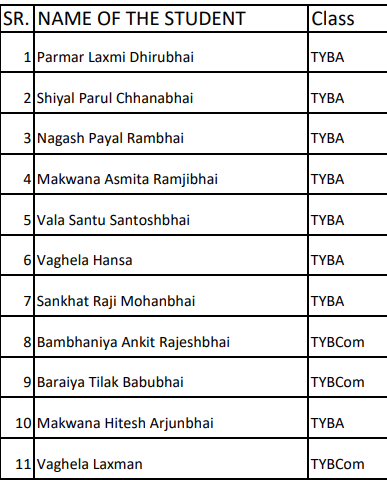 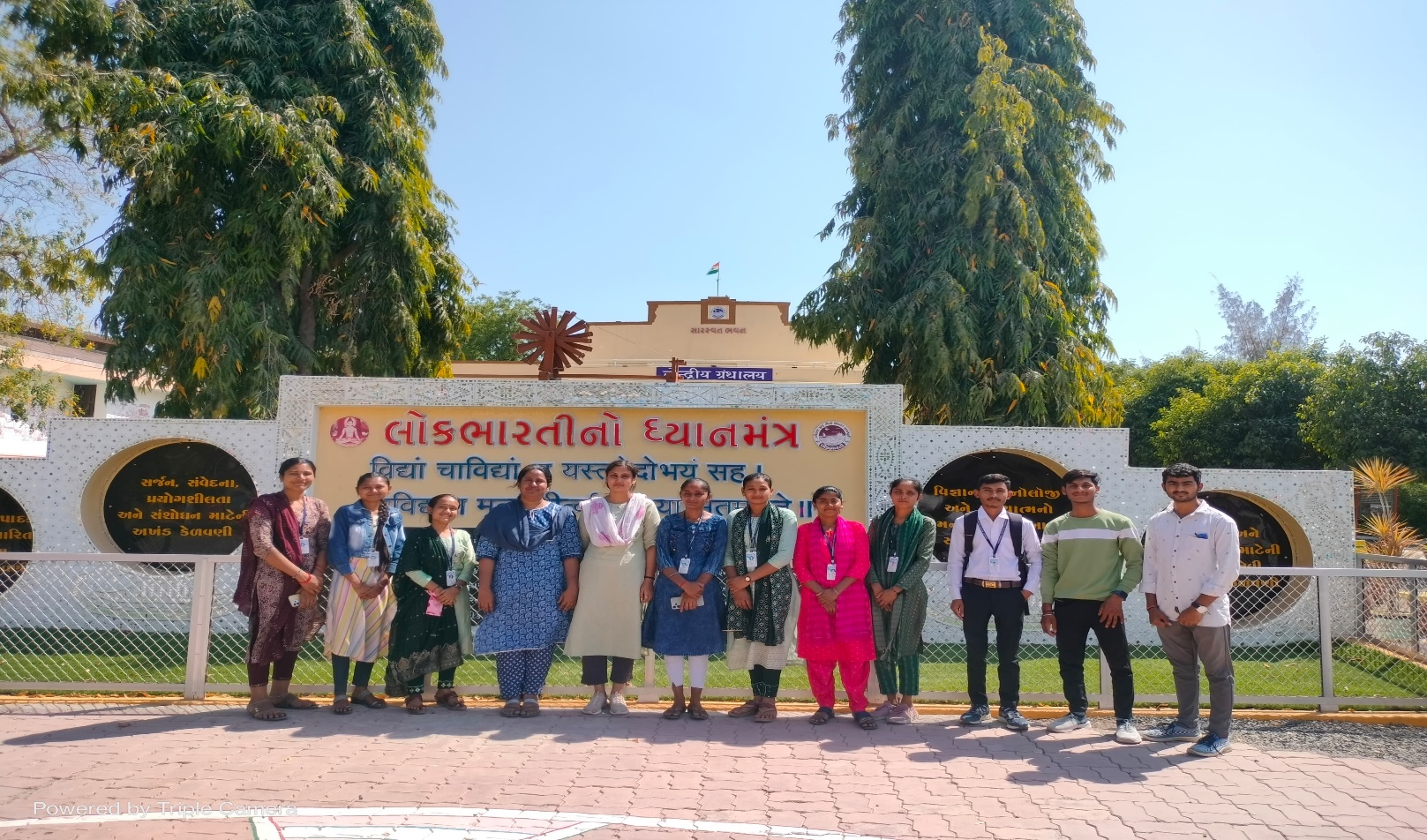 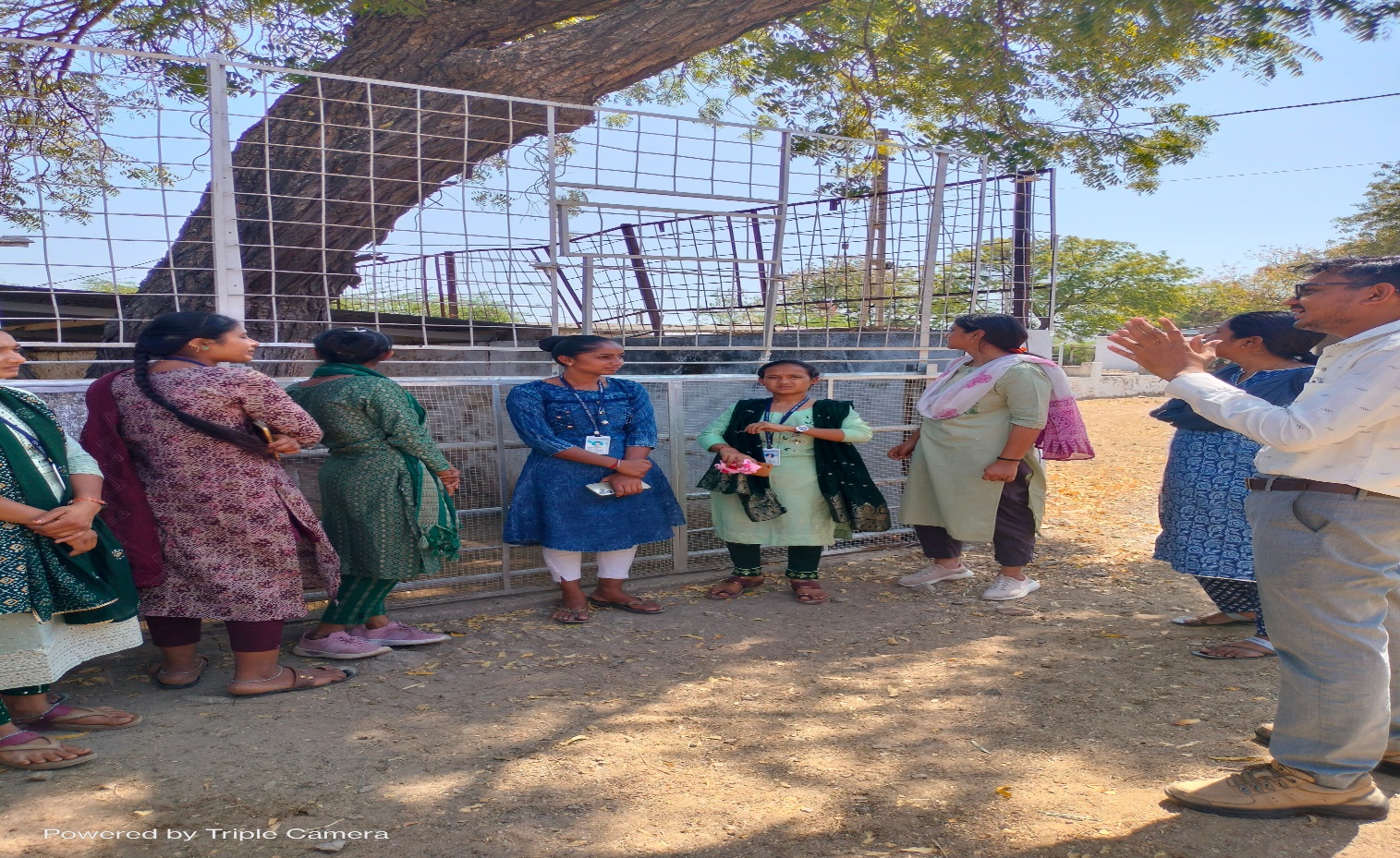 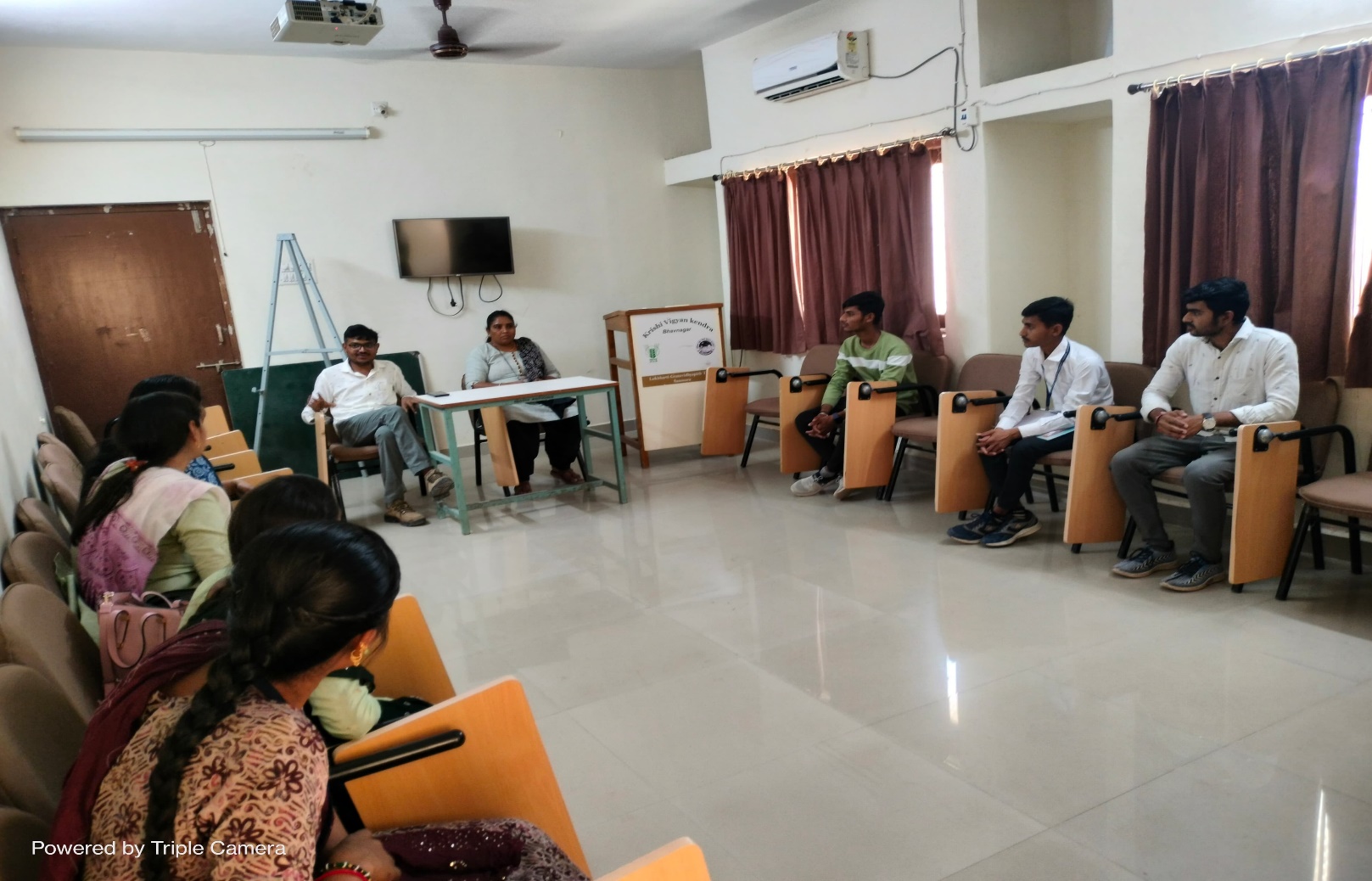 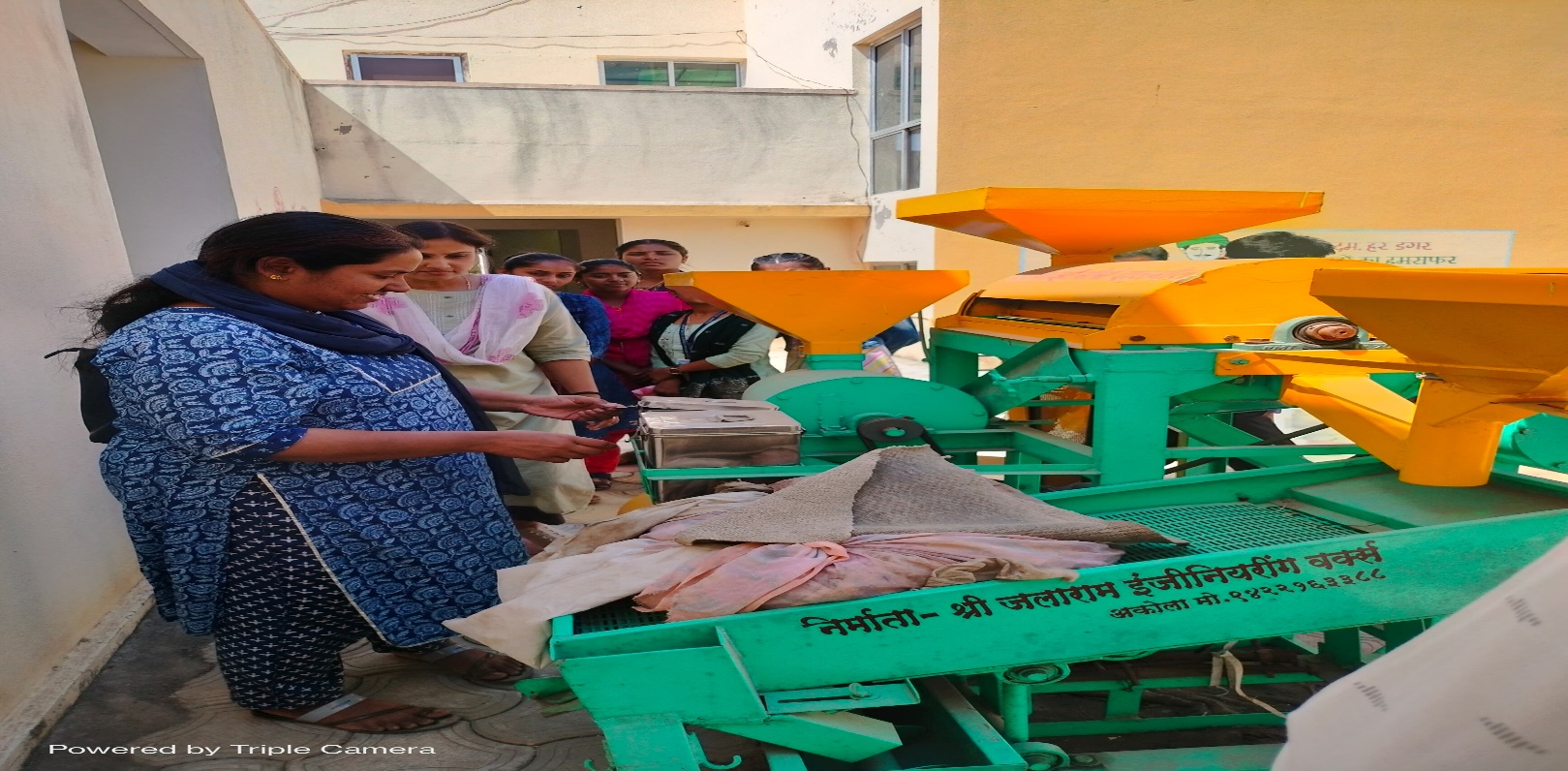 